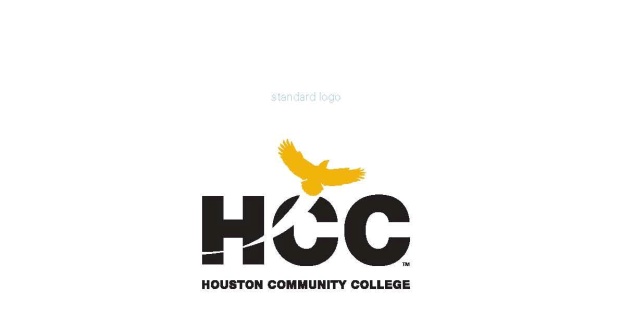 DFTG 2306 – Machine Design Course ID: 76911 – Fall 2015Stafford Campus – Room N114 | 6:00 - 10:00 pm | TR2 hour lecture – 4 hour lab for 16 weeksInstructor:  Kris AsperInstructor Contact Information: Office: 230 JBW at central collegePhone: (713) 718-6858E-mail:  kris.asper@hccs.eduCOURSE DESCRIPTION: Theory and practice of design project in problem solving, including press fit, bolted and welded joints, and transmission components.PREREQUISITE:DTFG 1305, DFTG1309, DFTG 2319, DFTG 2302, or Department Approval.	TEXT:	Machin Element in Mechanical Design	Authors:  Robert Mott	MATERIALS REQUIRED: 	16 GIG or larger flash drive, note book, and model building materials.KNOWLDGE:Machine design processManufacturing processMechanical components and mechanismCOURSE OBJECTIVES:Upon completion of the course, the student should be able to:Design simple mechanical components from given engineering data.Calculate applied loads to components for design selection from vendor catalogs. Completely document mechanical project.COURSE CURRICULUM STATEMENT:Advance techniques in the creation of 3D drawingsCreate and use of Templates	Create drawing annotation and dimensioning.Apply Geometric dimension and tolerance.Investigate parent child relationship.	Run finite analyses to resolve failure in the design.Explore sustainability in design and construction of a model.Use the additive or subtractive manufacturing process.GRADINGExams and assignments will be given during the semester that will determine how successful you are at mastering the course material and basic skills. If you are having limited success at mastering the course material, contact the instructor for assistance.Grading Percentage Assignments	50% of the final gradeMid-term	25% of the final gradeFinal exam 	25% of the final gradeInstructor may schedule more tests if desired.Class and laboratory attendance, active participation in class, professional attitude and growth in terms of technical skills development and teamwork within the laboratory environment shall be taken in to consideration.STUDENT ASSIGNMENTSProject will assigned to each student to enhance the learning of any parametric software. The project will stress the basic skills that a student must have to gain proficiency in the use of the drawing software. The project will enhance the student ability to produce a clear and accurate drawing.Instructional Methods:As a professor, I will emphasize on:Work in an engineering environmentPay attention to detailMeet project scheduleExhibit patient and accept constructive criticismIn order to become proficient in the use of the drafting software, a student must read the text book and complete the exercises in a timely manner. Student should do the on line evaluation.GRADINGAssignments will be given during the semester that will determine how successful you are at mastering the course material and basic skills. If you are having limited success at mastering the course material, contact the instructor for assistance.Grading Scale90-100 	A80-89	B70-79	C60-69	DBelow 59	FAMERICANS WITH DISABILITIES ACT (ADA) COMPLIANCEAny student with a documented disability (e.g. physical, learning, psychiatric, vision, hearing, ect) who needs to arrange reasonable accommodations must contact the Disability Support Services Office (DSSO) of their respective college at the beginning of each semester.Faculty is authorized to provide only the accommodation(s) requested by the DSSO. For information and services at HCC Southwest, contact: DR. Becky Hauri, ADA Counselor, at 713.718.7910.CLASS ATTENDANCE:You are expected to attend all lecture classes and labs. You are also responsible for all materials covered in either lecture or lab. In the case of your absence, you must contact the instructor to obtain make-up assignments or arrange make-up testing, either of which can be distributed at the instructor's discretion. Class attendance is checked daily. The instructor has the authority to drop you from the class for excessive absences, that is, you may be dropped from a course after accumulating absences in excess of 12.5 percent of the total hours of instruction (lecture and lab). For example: A 3-credit hour lecture class meeting 3 hours per week - 2 absences (6 hrs.) is 12.5% of the class. A 3-credit hour lecture/lab class meeting six hours per week - 2 absences (12 hrs.) is 12.5% of the class. Administrative drops are at the discretion of the instructor.  It is your responsibility to drop a course, should you choose not to complete it.  Failure to withdraw officially will result in you receiving a grade off" in the course. Note:  Although it is your responsibility to officially withdraw from a course, it is always a good idea to discuss any attendance problems with your instructor first.  Class attendance is very important, but your instructor may be able to help you catch up.  If you become ill or know you are going to miss class for some reason, tell your instructor as soon as possible.Departments and programs governed by accreditation or certification standards may have different attendance policies.SCHOLASTIC DISHONESTY: Students are responsible for conducting themselves with honor and integrity in fulfilling course requirements. College System Officials may initiate penalties and/or disciplinary proceedings against a student accused of scholastic dishonesty. "Scholastic dishonesty" includes, but is not limited to, cheating on a test, plagiarism, and collusion. "Cheating" on a test includes: Copying from another student's test paper; Using materials during a test that are not authorized by the person giving the test; Collaborating with another student during a test without authority; Knowingly using, buying, selling, stealing, transporting, or soliciting in whole or part the contents of an un-administered test; Bribing another person to obtain a test that is to be administered. "Plagiarism" means the misuse of another's work and the deliberate incorporation of that work into work you offer for credit. "Collusion" means the unauthorized collaboration with another person in preparing work offered for credit. Determination of scholastic dishonesty will be at the discretion of the instructor. Reference the following web link for additional information: http://www.hccs.cc.tx.us/handbookiStudentP.htmDiscriminationStudents should be aware that discrimination and/or other harassment based on race, sex, gender identity and gender expression, national origin, religion, age, disability, sexual orientation, color or veteran status is prohibited by HCC Policy G.1 Discrimination and Harassment and D.1.1 Equal Educational Opportunities. Any student who feels they have been discriminated against or harassed on the basis of race, sex, gender identity, gender expression, national origin, religion, age, disability, sexual orientation, color or veteran status including sexual harassment, has the opportunity to seek informal or formal resolution of the matter. All complaints/concerns should be directed to the Office of Institutional Equity, 713 718-8271 or oie@hccs.edu. Additional information may be obtained online. Visit http://www.hccs.edu/district/departments/institutionalequity/ Complaints involving sexual misconduct to include but not limited to: sexual assault, stalking, dating violence, sexual harassment or domestic violence should be directed to the HCC Title IX Coordinator, Renée Mack at 713 718-8272 or renee.mack@hccs.eduCourse ScheduleMachine DesignDFTG 2306Week 1  Unit 1 Design ConceptIntroduction to the mechanical engineering design processElements of the design processDesign and production of individual componentsAssembly considerationsPermanent and semi-permanent attachmentsEconomic factorsEmphasis is placed on the general concepts and methodologies of a structured engineering approach to design and on the impact of the assembly process on design, manufacturing and cost.At the end of this unit the student should be able to:Understand the various steps in the design and manufacturing of a projectIdentify the different types of engineering drawing used in each phase of the design and manufacturing process.Understand the fundamental requirements of a successful designIdentify and create various engineering documentsCreate and Design Layout Drawings from engineering specifications and notesUse vendor catalogs, standard and reference books found in a typical drafting roomOrganize and maintain an engineering design notebookWeek 2  Unit 2: Manufacturing Materials and ProcessThe student is introduced to manufacturing materials and methods including machining processesAt the end of this unit the student should be able to:Identify the common types of manufacturing materialsIdentify the classification bodies for steel productsUnderstand the numbering system for steel productsUnderstand the typical shop process of machining, casting and forgingFrom a set of specifications, select materials and create a casting drawing and final machining drawingDesign and draw the representation of various machined featuresDiscuss the statistical process quality control assurance systemWeek 3  Unit 3: Bearing and SealsIntroduces the student to the use of bearings, and seals.  It covers when these devices are used in a design and how the components are selected, specified and drawnAt the end of this unit the student should be able to:Understand the function and use of bearings, couplings and sealsIdentify the various types of bearingsCalculate bearing loadsProduce load and reaction diagramsMake bearing selections from vendor catalogsDesign a  bearing housingWeek 4  Unit 4: Shaft/Keys/CouplingsThis unit introduces the student to many uses of shaft, keys, and couplings in machine designAt the end of this unit the student should be able to:Calculate loads placed on shafts for sizing and material selectionProduce load and reaction diagramsDesign a shaft and key from given dataWeek 5  Unit 5: Gears and CamsThis unit introduces the student to the use and design of gearsAt the end of this unit the student should be able to:Define the different types of gears usedUnderstand the basic working principle of gears and camsDesign a gear train from given dataProduce individual gear drawingsProduce a cam displacement diagramWeek 6 Unit 6: Four-bar linkage and SlidersThis unit introduces the student to the use and design of four-bar linkages and slidersAt the end of this unit the student should be able to:Understand the different practiced linkage arrangements used in machine designProduce a linkage schematic using ANSI symbolsCalculate and analyze the extreme left and right motion limits of mechanismsDesign a  mechanical linkage from given dataWeek 7  Unit7: Belt and Chain DrivesAt the end of this unit the student should be able to:Design a belt drive system using vendor specificationsDesign a chain drive system from vendor specificationsWeek 8     Mid Term ExaminationWeek 9  Unit 8: Hydraulic SystemsThis unit introduces the student the use and application of fluid power to mechanical devicesAt the end of this unit the student should be able to:Understand the function of the typical components use in a n air system circuitDraw graphic diagram of hydraulic circuitsDevelop fluid power systems from engineering sketches and component listsWeek 10  Unit 9: Air SystemThis unit introduces the student the use and application of air systems to mechanical devicesAt the end of this unit the student should be able to:Understand the function of the typical components use in a n air system circuitDraw graphic diagram of hydraulic circuitsDevelop fluid power systems from engineering sketches and component listsWeek 11  Unit 10: Pattern LayoutThis unit introduces the student to sheet-metal layout and development and development for mechanical chassis and housingAt the end of this unit the student should be able to:Determine pattern layouts using applied geometric method, such as true length and size theoryCalculate overall material sizesProduce a sheet-metal working drawing from a container or housingWeek 12  Unit 12: Geometric ToleranceThis unit introduces the student to the application of geometric tolerances to mechanical componentsAt the end of this unit the student should be able to:Understand the various terms and symbols used in geometric tolerancesApply geometric tolerances to drawingsWeek 13-15  Unit 11: Special Design projectThis unit gives to the use of all the graphical techniques used in the development of an original solution to a mechanical design problem.  From a list of several proposed problems, the student must do research, prepare a design proposal and layout and produce working detail drawings and assembly drawings with bill of material listWeek 16   Final Examination